SKRINING FITOKIMIA DAN UJI AKTIVITAS ANTIOKSIDANDARI AIR REBUSAN SEGAR, SARI SEGAR, DAN EKSTRAK SEGAR BUAH PEPINO (Solanum muricatum Ait.) DENGAN METODE DPPHSKRIPSIOLEH:PUTRI THERESIA HARIANJANPM. 192114085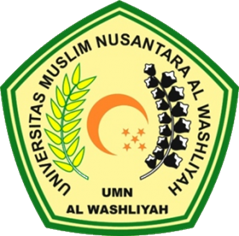 PROGRAM STUDI SARJANA FARMASIFAKULTAS FARMASIUNIVERSITAS MUSLIM NUSANTARA AL-WASHLIYAHMEDAN2021SKRINING FITOKIMIA DAN UJI AKTIVITAS ANTIOKSIDANDARI AIR REBUSAN SEGAR, SARI SEGAR, DAN EKSTRAK SEGAR BUAH PEPINO (Solanum muricatum Ait.) DENGAN METODE DPPHSKRIPSIDiajukan untuk melengkapi dan memenuhi syarat-syarat untuk memperoleh Gelar Sarjana Farmasi pada Program Studi Sarjana Farmasi Fakultas Farmasi Universitas Muslim Nusantara Al-Washliyah OLEH:PUTRI THERESIA HARIANJANPM. 192114085PROGRAM STUDI SARJANA FARMASIFAKULTAS FARMASIUNIVERSITAS MUSLIM NUSANTARA AL-WASHLIYAHMEDAN2021